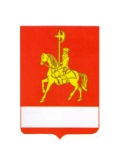 АДМИНИСТРАЦИЯ КАРАТУЗСКОГО РАЙОНАПОСТАНОВЛЕНИЕО внесении изменений в постановление администрации Каратузского района от 21.12.2022 № 1068-п «О создании комиссии по выявлению неучтенных объектов налогообложения на территории Каратузского района»В соответствии с п.40 ч.1, чч.3-4 ст.14 Федерального закона  от 06.10.2003 № 131-ФЗ «Об общих принципах организации местного самоуправления в Российской Федерации», в целях выявления неучтенных объектов налогообложения и увеличения доли налоговых доходов местных бюджетов, руководствуясь ст.26-27 Устава муниципального образования «Каратузский район», ПОСТАНОВЛЯЮ:1. Приложение № 2 к постановлению администрации Каратузского района от 21.12.2022 № 1068-п «О создании комиссии по выявлению неучтенных объектов налогообложения на территории Каратузского района»изменить и изложить в редакции согласно приложению к настоящему постановлению.2. Контроль за исполнением настоящего постановления возложить на заместителя главы района по финансам, экономике – руководителя финансового управления администрации Каратузского района (Е.С. Мигла). 3. Постановление вступает в силу в день, следующий за днем его официального опубликования в периодическом печатном издании Вести муниципального образования «Каратузский район», и подлежит размещению на официальном сайте муниципального образования «Каратузский район» (http://karatuzraion.ru).Глава района                                                                                        К.А. ТюнинПриложение к постановлению администрации Каратузского районаот  16.08.2023 № 750-пСОСТАВкомиссии по выявлению неучтенных объектов налогообложения на территории муниципального образования «Каратузский район»16.08.2023с. Каратузское          №   750-п Председатель Председатель Тюнин Константин АлексеевичГлава районаЗаместитель председателяЗаместитель председателяМигла Елена СергеевнаЗаместитель главы района по финансам, экономике - руководитель финансового управления администрации Каратузского районаСекретарьСекретарьАнкипова Елена АлександровнаВедущий специалист – архитектор отдела ЖКХ, транспорта, строительства и связи администрации Каратузского районаЧлены рабочей группыЧлены рабочей группыНазарова Оксана АнатольевнаНачальник отдела земельных и имущественных отношений администрации Каратузского районаЩербаков Дмитрий ВикторовичНачальник отдела ЖКХ, транспорта, строительства и связи администрации Каратузского районаФунк Юлия АндреевнаИ.о. начальника отдела экономики, производства и развития предпринимательства администрации Каратузского районаПотепкин Руслан АлександровичВедущий специалист отдела земельных и имущественных отношений администрации Каратузского районаМорозова Алевтина ВалерьевнаГлавный специалист отдела земельных и имущественных отношений администрации Каратузского районаВяткина Татьяна Викторовна Ведущий специалист-архитектор отдела ЖКХ, транспорта, строительства и связи администрации Каратузского районаТаратутина Варвара ТеймуразовнаВедущий специалист бюджетного отдела финансового управления администрации Каратузского районаДэка Эдуард ВладимировичГлавный специалист отдела по взаимодействию с территориями, организационной работы и кадрам администрации Каратузского района